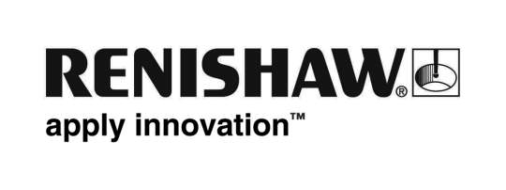 Presentación de Renishaw Correlate™ Renishaw presenta su nuevo módulo de software Correlate™, para combinar las técnicas de generación de imágenes y maximizar la eficacia de los métodos con microscopios.Los laboratorios modernos utilizan una variedad de sistemas de microscopio distintos que, normalmente, se utilizan de forma individual. Aunque a menudo se visualizan por separado, muchas de las técnicas son complementarias y pueden utilizarse conjuntamente para obtener una mejor interpretación de las muestras.  Al superponer o combinar distintas técnicas, es posible obtener una interpretación más profunda de los distintos métodos de microscopio.  El software Correlate de Renishaw es idóneo para científicos analistas que desean combinar imágenes espectroscópicas Raman con otras técnicas de generación de imágenes. Permite comparar los resultados de Raman con un gran número de sistemas de microscopía utilizados más habitualmente, como SEM, fluorescencia, AFM, Infrarrojos y ópticos.El módulo Correlate forma parte del software WiRE 5.3 de Renishaw, y puede utilizarse con el microscopio confocal Raman inVia™, el analizador Raman Virsa™ y la serie RA800 de Renishaw. Para más información, visite www.renishaw.es/correlate -Final-